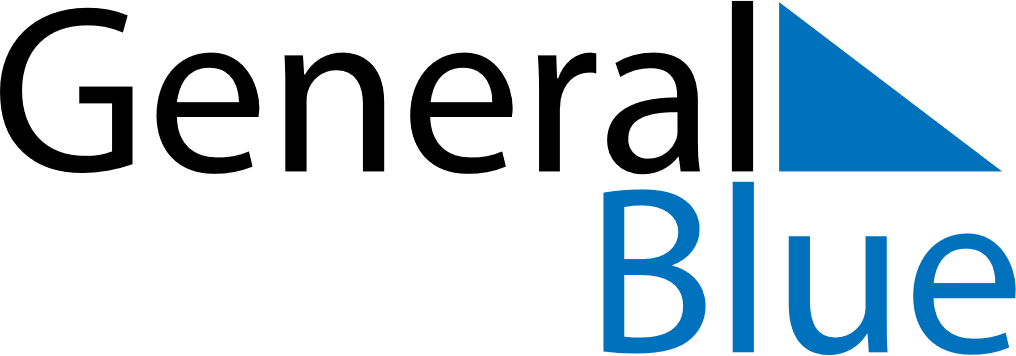 April 2022April 2022April 2022April 2022Costa RicaCosta RicaCosta RicaSundayMondayTuesdayWednesdayThursdayFridayFridaySaturday112345678891011121314151516Gesta Heroica de Juan SantamaríaMaundy ThursdayGood FridayGood Friday1718192021222223Easter Sunday2425262728292930